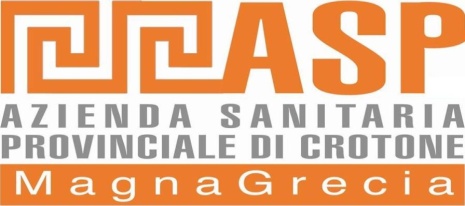 UFFICIO ACQUISIZIONE BENI E SERVIZIVia M. Nicoletta – Centro Direzionale “Il Granaio”TEL. 0962-924991/924091 – Telefax 0962-924992AVVISO A  TUTTI  GLI  OPERATORI  INTERESSATIOggetto: PROCEDURA  APERTA  PER  LA  FORNITURA DI AUSILI PER INCONTINENTI CON CONSEGNA DOMICILIARE E SERVIZIO POST-VENDITA.SI AVVISANO GLI OPERATORI ECONOMICI INTERESSATI CHE LA GARA DI CUI  IN OGGETTO  E’ SOSPESA.  SEGUIRA’ ULTERIORE AVVISO AL RIGUARDO.								Il Responsabile del Procedimento								    Dott.ssa Paola Grandinetti